GLOSSARIO COLLE OPPIO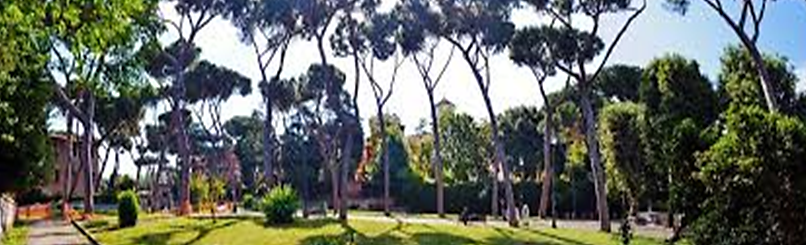 PARCO DEL COLLE OPPIO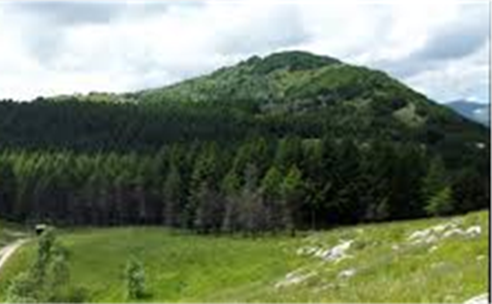 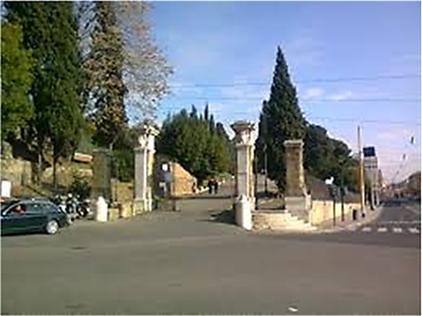 COLLE 						      ENTRATA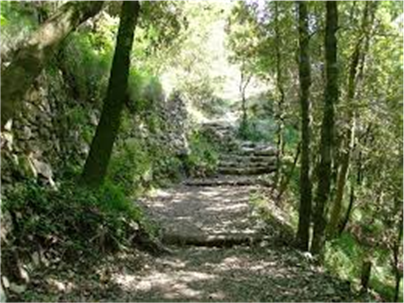 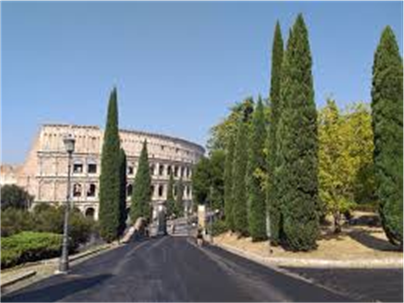 SENTIERO					 	    STRADA ASFALTATA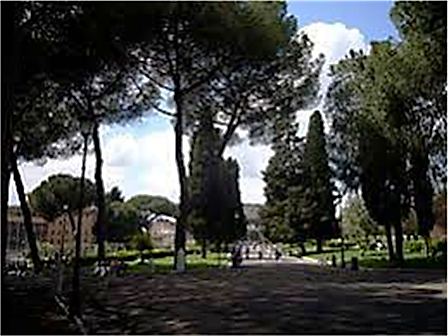 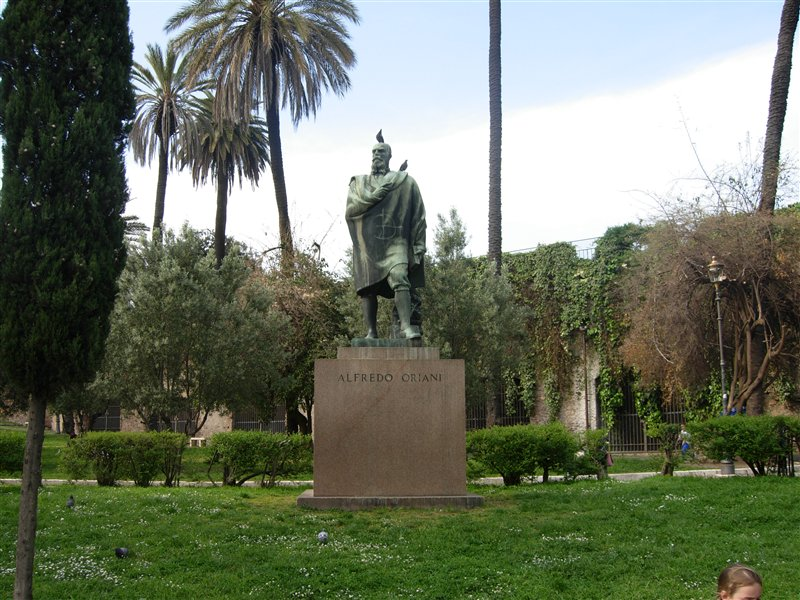 PINI E CIPRESSI					     PALME E STATUADOMUS AUREA (CASA D’ORO)                       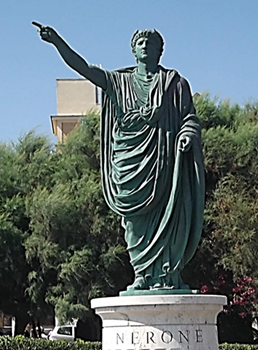 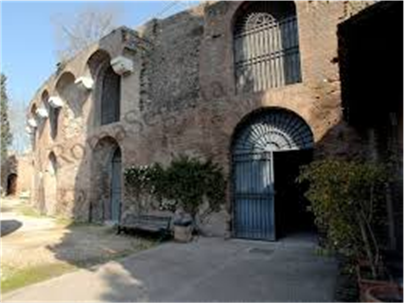 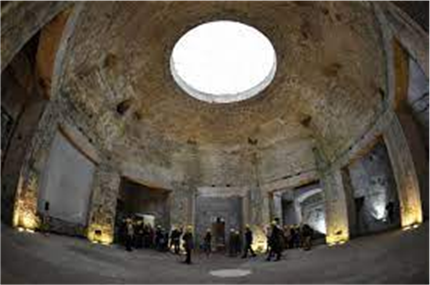 IMPERATORE	    ENTRATA				INTERNO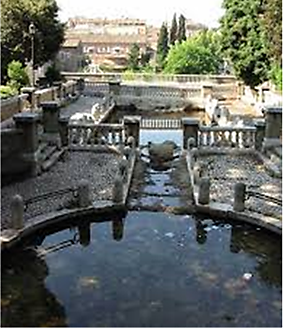 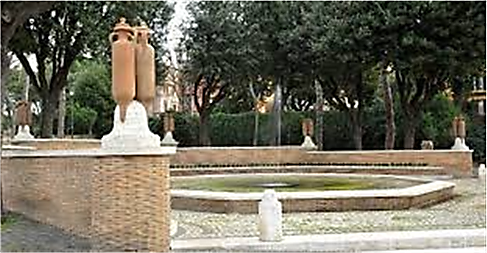 NINFEO			    FONTANA DELLE ANFORE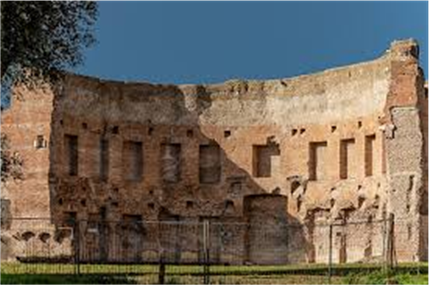 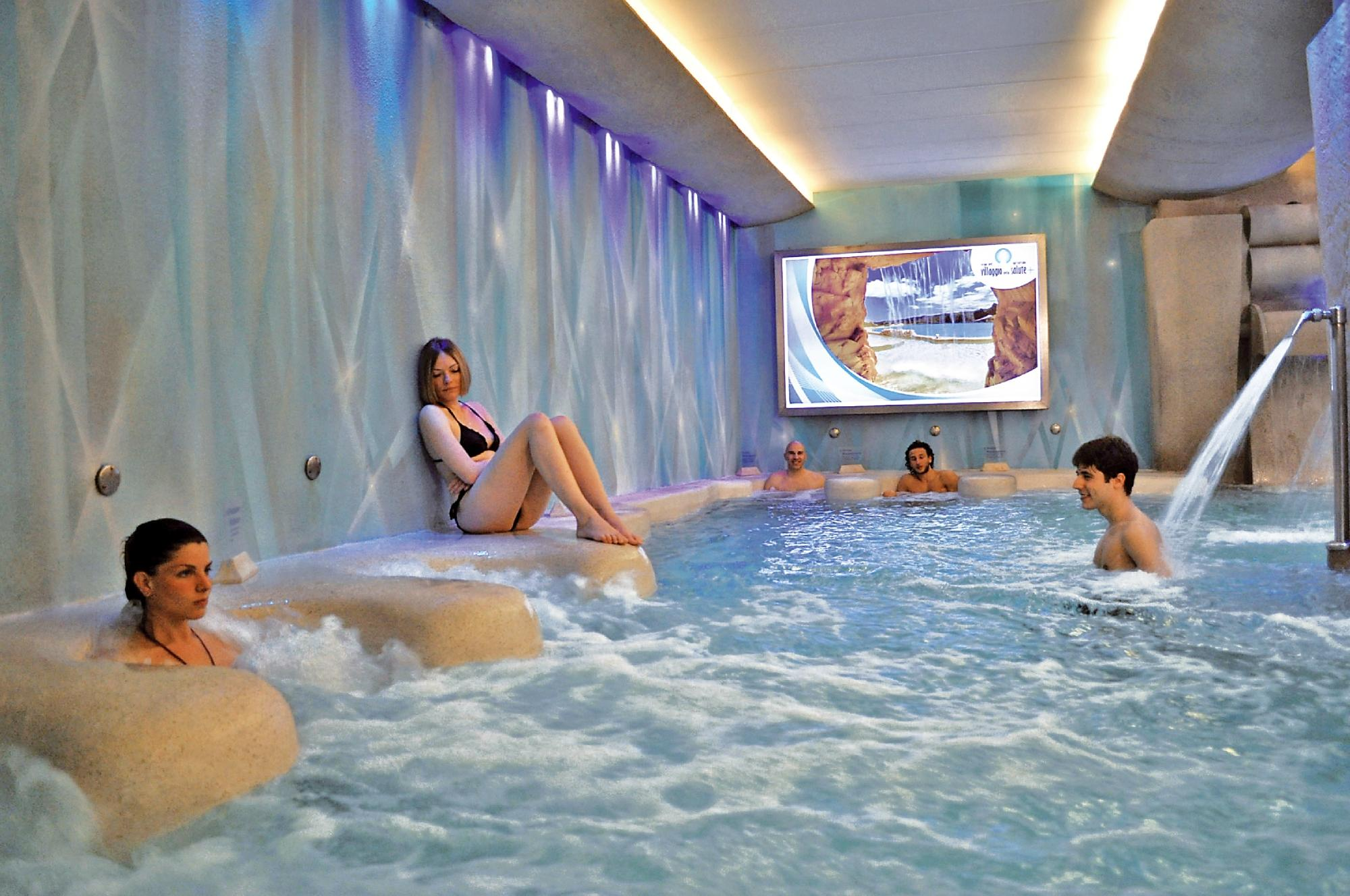 ESEDRA (TERME DI TRAIANO)			          TERME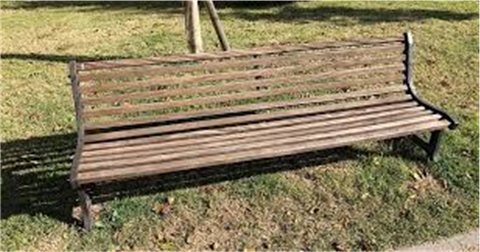 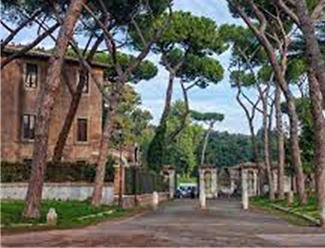 PANCHINA 	CENTRO CULTURALE DELL’AMBASCIATA D’EGITTO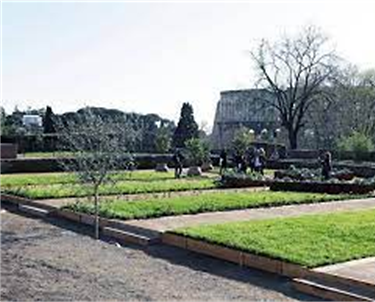 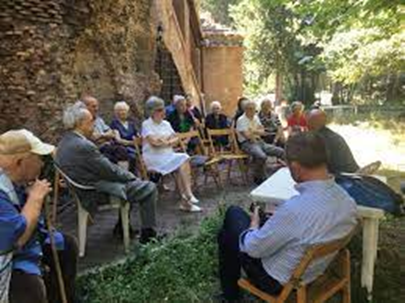 GIARDINO SOSTENIBILE			    CENTRO ANZIANI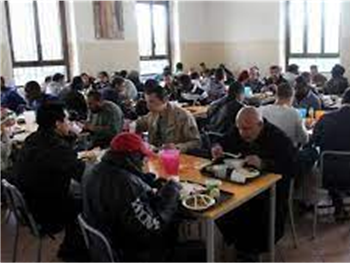 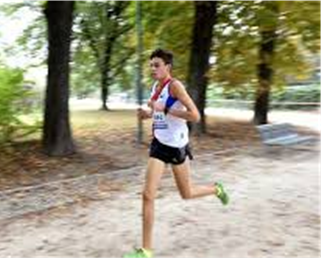 MENSA DELLA CARITAS			    CORRERE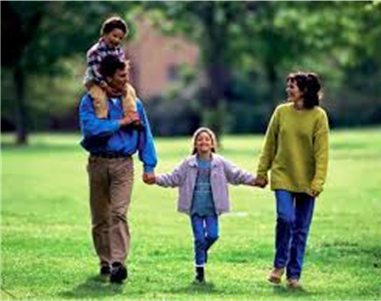 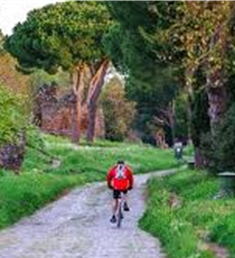 PASSEGGIARE				    ANDARE IN BICICLETTA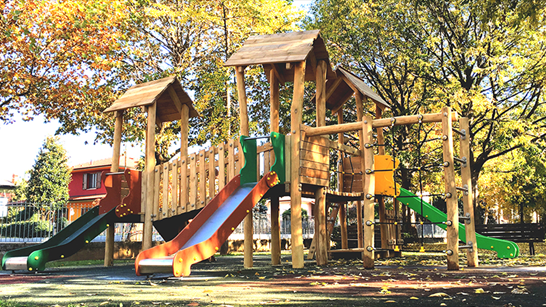 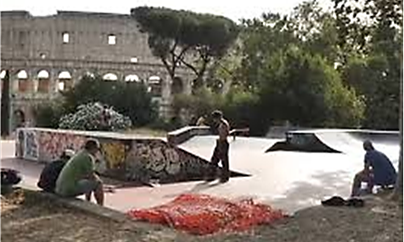 CIOCHI PER BAMBINI			     PISTA PER SKATEBOARD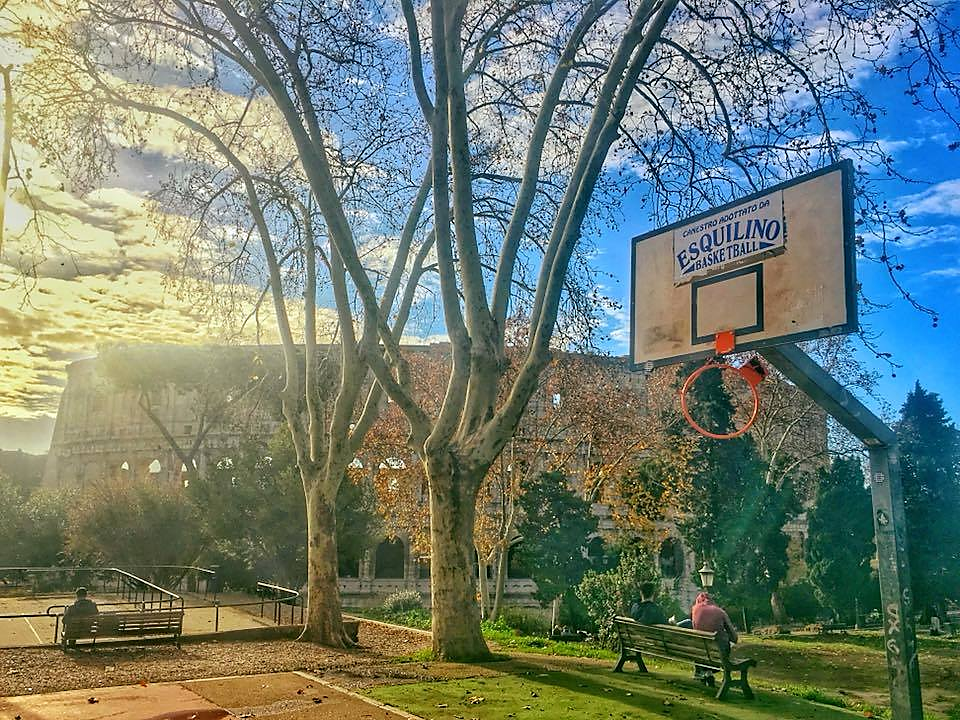 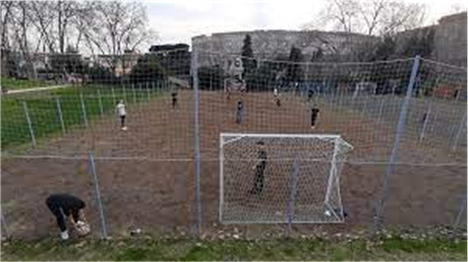 CAMPO DI PALLACANESTRO		       CAMPO DI CALCETTO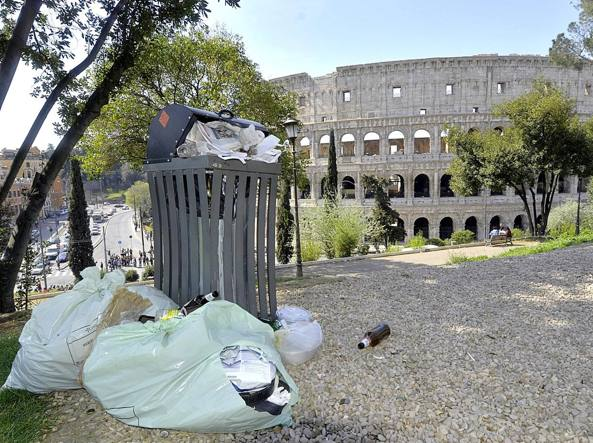 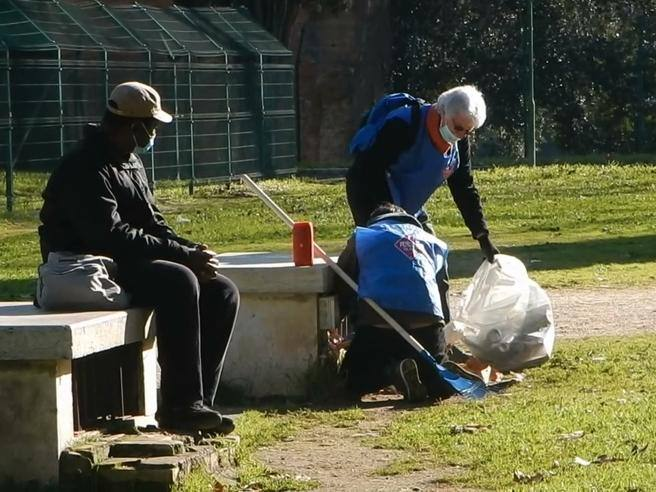 CESTINO DEI RIFIUTI			       RACCOGLIERE I RIFIUTI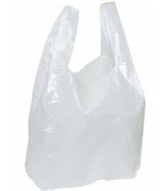 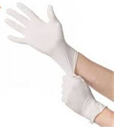 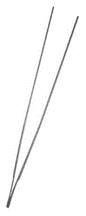 BUSTA				GUANTI		MOLLE/PINZE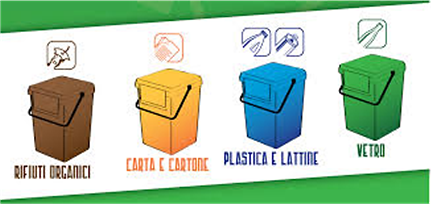 RACCOLTA DIFFERENZIATAPARCO DEL COLLE OPPIOGODERE E RISPETTARE LA STORIA E LA NATURA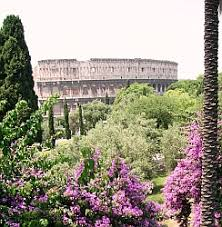 